Department of Occupational Science and Occupational TherapyDepartment of Physical TherapyDepartment of Speech-Language PathologyCALL FOR STATUS-ONLY AND ADJUNCT APPOINTMENTS 2016-2017Invitation and DeadlineGuideNew this year! - WebinarTHE DEADLINE TO SUBMIT YOUR APPLICATION FOR INITIAL AND RE-APPOINTMENT IS JANUARY 31, 2017 FOR STATUS-ONLY AND ADJUNCT APPOINTMENTS.The Department of Occupational Science and Occupational Therapy, Department of Physical Therapy, and Department of Speech-Language Pathology are currently accepting applications for INITIAL AND RE-APPOINTMENT for Status-Only and Adjunct Appointments for the term beginning July 1, 2017. We invite you to apply.The academic goals of the Rehabilitation Sciences Sector cannot be met without the participation of talented individuals from many institutions and agencies outside of the university.  The aim of Status-Only and Adjunct Appointments is to recognize the participation of highly qualified and dedicated researchers, practitioners and members of the community in the academic and clinical education components of the programs.  These appointees augment the efforts and expertise of the full-time departmental faculty. We are seeking appointees who:maintain a high level of expertise and competence in their disciplines;are skilled at communicating expertise to members of their respective disciplines and the broader health care community; can stimulate, challenge and develop the scholarly and clinical capacity of students; and,contribute to the growth of the discipline by building the body of knowledge or advancing the quality, efficiency and effectiveness of practice.If you are interested in applying, please visit our website, for Status-Only at http://aca.med.utoronto.ca/node/36; for Adjunct at http://aca.med.utoronto.ca/node/37 .The deadline for submitting your application is JANUARY 31, 2017. Please note that late applications will NOT be considered.Should you have any questions, please refer to the "2016-2017 Status-Only and Adjunct Sector Guidelines, also provided on the website or contact Annmarie Riley at the applicable email address listed below:Physical Therapy, email: pt.statusappt@utoronto.caOccupational Science and Occupational Therapy, email: ot.statusappt@utoronto.caSpeech-Language Pathology, email: slp.statusappt@utoronto.caInterested? A webinar on the Status-Only and Adjunct Lecturer Application ProcessTo view our webinar click on this link: https://play.library.utoronto.ca/Ez5xTV0FzHzKThis webinar is for OS&OT, PT and S-LP applicants.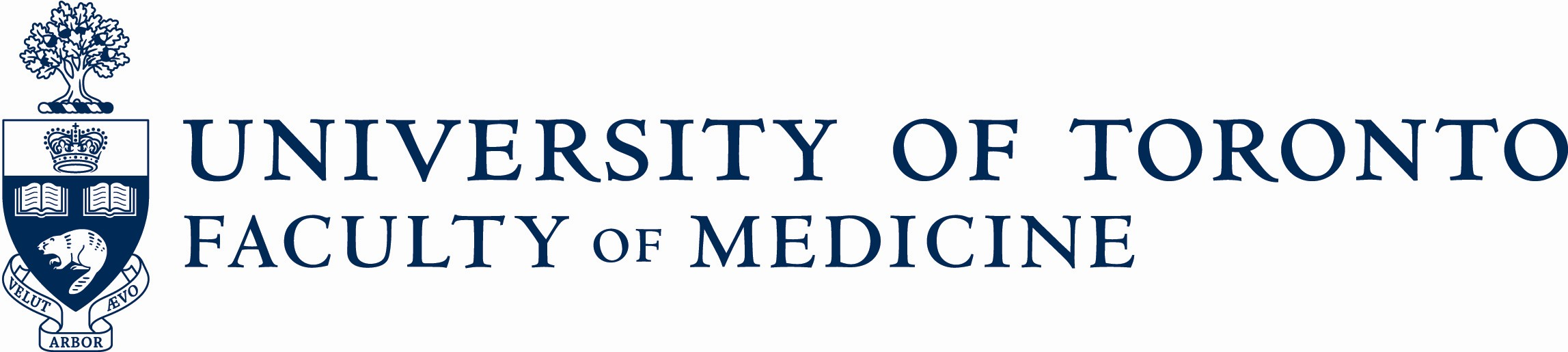 